  Különös közzétételi lista 2020/2021-es tanév1. A pedagógusok iskolai végzettsége és szakképzettsége hozzárendelve a helyi tanterv tantárgyfelosztásához, művészeti áganként
Zeneművészeti ág:Képző- és Iparművészeti ág: nevelő és oktató munkát segítők száma, feladatköre, iskolai végzettsége és szakképzettsége3. Az alapítás évéhez viszonyítva hány előképző, alapfokú és továbbképző évfolyamot működtet2020-2021. tanév4. Az országos, nemzetközi és egyéb szakmai bemutatókon, rendezvényeken, versenyeken, fesztiválokon, kiállításokon való részvétel2019-2020. tanév 5. Megyei, területi szakmai bemutatókon, versenyeken elért eredmények2019-2020. tanév6. Az 6. Az intézmény saját rendezvényei, hagyományai helyi kulturális életben történő szerepvállalásTanév: 2019-2020 tanév helyi rendje(a következő oldalon)9. Művészeti áganként a csoportok száma, illetve a csoportok tanulói létszáma*A csoportok átlaglétszámát tüntetjük fel, egész számra kerekítve.Kelt: Pilisvörösvár, 2019. október 01.Tantárgyalkalmazás Iskolai végzettségszakképzettségEgyéb képzettségzongora-szintetizátorteljes munkaidő      Zeneművészeti Egyetemzongoraművész, -tanárhangtechnikus zongora részmunkaidőZeneművészeti EgyetemzongoraművészzongorarészmunkaidőZeneművészeti Egyetemzongoratanár, kamaraművészzongorateljes munkaidőZeneművészeti Egyetemzongoratanár, kamaraművész zongorakísérő-korrepetítorszintetizátor, jazz-zongora, jazz-elméletrészmunkaidőZeneművészeti Főiskolajazz-zeneszerző, hangszerelő, jazz-elmélet tanárharmonikarészmunkaidőZeneművészeti Főiskolaharmonikatanár, kamaraművészszakvizsgázott pedagógus (tanügyigazgatási szakértő) hegedűteljes munkaidőZeneművészeti Főiskolazeneiskolai hegedűtanárközoktatás-vezetőhegedűteljes munkaidőZeneművészeti Egyetemhegedűművész,-tanárgordonkarészmunkaidőZeneművészeti Egyetemgordonkaművész, -tanárszakvizsgázott pedagógusfuvolarészmunkaidőZeneművészeti Egyetemfuvola kamaraművész, -tanárfuvolarészmunkaidőZeneművészeti Főiskolazeneiskolai fuvolatanárklarinét - szaxofonteljes munkaidőZeneművészeti Egyetemklarinéttanár, szaxofontanár,kamaraművészklarinét – szaxofon – furulyarészmunkaidőZeneművészeti Egyetemklarinéttanárklarinét – szaxofon – jazz-szaxofonrészmunkaidőZeneművészeti Főiskolajazz-szaxofon előadóművész, -tanárfurulyarészmunkaidőZeneművészeti EgyetemfurulyatanártrombitarészmunkaidőZeneművészeti Egyetemtrombitaművész, -tanártrombita, mélyrézteljes munkaidőZeneművészeti Egyetemtrombitatanár, kamaraművészütőhangszerrészmunkaidőZeneművészeti Egyetemütőhangszeres előadóművészütőhangszerrészmunkaidőZeneművészeti Egyetem jazz-dob előadóművészszolfézsteljes munkaidőZeneművészeti Főiskolazeneiskolai zeneelmélet- szolfézs tanárszolfézsrészmunkaidőELTE BTKszolfézstanár, karvezetőjazz-énekrészmunkaidőZeneművészeti Egyetemjazz-ének előadóművészgitárrészmunkaidőZeneművészeti Egyetemgitárművész,-tanárközgazdászjazz-gitárrészmunkaidőZeneművészeti Egyetemjazz-gitár előadóművész, - tanárjazz-basszusgitárrészmunkaidőZeneművészeti Egyetemjazz-basszusgitár előadóművész, -tanárTantárgyAlkalmazott pedagógusIskolai végzettségszakképzettségTovábbi Képzettségrajz-festés-mintázás, festészet műhelyelőkészítő, festészet műhelygyakorlat, népművészet, művészettörténetteljes munkaidőKépzőművészeti Egyetemmédiaművész, művészeti rajz és művészettörténet tanárKépzőművészeti EgyetemfeladatköralkalmazásIskolai végzettségszakképzetségiskolatitkárteljes munkaidőközgazdasági szakközépiskolagyorsíró, gépíró, német nyelvű gépíró, jegyzőkönyvvezetőpedagógiai asszisztensteljes munkaidőZeneművészeti Szakközépiskola, OKJ felsőfokú végzettségszórakoztató zenész I. II. dob hangszeresMűvészeti ágalapítvaElőképző évf.Alapfokú évf.Továbbképző évf.Zeneművészet1963264Képző- és Iparművészet1997064Esemény megnevezése, időpontjaTerületi hatálya (országos, nemzetközi, egyéb)Típusa (verseny, fesztivál, kiállítás, színházi előadás, egyéb)Eredmény, Részvétel típusa (résztvevő, díszvendég, meghívott, versenyző, stb.)VII. Országos SzaxofonversenyOrszágosverseny1.korcsport: III. helyezés FEMUS Zenei fesztivál és versenyNemzetköziversenyszaxofon: I. korcsoport 1. helyklarinét: III. korcsoport 2. helyParafrázis 2020 – Festészeti versenyOrszágosversenydöntőEsemény megnevezése, időpontjaTerületi hatálya (nemzetközi,országos, megyei, területi, egyéb)Típusa (verseny, fesztivál, kiállítás, szakmai bemutató, egyéb)Eredmény, helyezésIII. Ceglédberceli Német Nemzetiségi Kamarazenei Verseny 2019. 11.29.megyeiversenykiemelt nívódíjBolya László III.Regionális Rézfúvósverseny 2020.03.07.megyeiverseny1. díj, 2 díj , 3. díj 3db. Tanári különdíjhónapnapEsemény, hagyomány, kiadványOktóber 1.Zenés-képzőművészeti kvízjáték a Zenei VilágnaponNovember19.Összevont-tanszaki növendékhangversenyekNovember14..Tanári HangversenyDecember19..Karácsonyi Hangverseny és kiállítás a képzőművészet tanszak munkáibólJanuár01.Újévi KoncertJanuár06.Félévi tanulói hangversenyekFebruárMárcius05.IV. ZongoratalálkozóMárciusÁprilis MájusJúniusJúliushónapnapEsemény, hagyomány, kiadványSzeptemberNovember14.Tanári koncertDecember12Sz. Erzsébet Otthon – Karácsonyi koncertDecember19Karácsonyi Hangverseny és KiállításJanuár01.Újévi Koncert – Pilis Brass Ifjúsági Fúvószenekar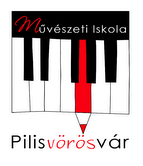 A 2020/2021-es tanév helyi rendje A 2020/2021-es tanév helyi rendje A 2020/2021-es tanév helyi rendje A 2020/2021-es tanév helyi rendje A 2020/2021-es tanév helyi rendje A 2020/2021-es tanév helyi rendje A 2020/2021-es tanév helyi rendje A 2020/2021-es tanév helyi rendje A 2020/2021-es tanév helyi rendje A 2020/2021-es tanév helyi rendje A 2020/2021-es tanév helyi rendje A 2020/2021-es tanév helyi rendje A 2020/2021-es tanév helyi rendje HónapHónapnapnapóraóraFeladatFeladatFeladatHelyszínHelyszínFelelősFelelősFelelősFelelősaugusztusaugusztus24-től24-tőlTanév, munkaterv előkészítéseTanév, munkaterv előkészítéseTanév, munkaterv előkészítéseSzabadság u.Szabadság u.Igazgató,igh., iskolatitkárIgazgató,igh., iskolatitkárIgazgató,igh., iskolatitkárIgazgató,igh., iskolatitkár25. kedd25. kedd14óra14óraAlakuló értekezletAlakuló értekezletAlakuló értekezletSzabadság u.Szabadság u.Igazgató, igh.Igazgató, igh.Igazgató, igh.Igazgató, igh.26-28-ig26-28-igÓrarendek  elkészítése, KRÉTA elektronikus adatfelvitelÓrarendek  elkészítése, KRÉTA elektronikus adatfelvitelÓrarendek  elkészítése, KRÉTA elektronikus adatfelvitelcsoportos szaktanárok, Ig.h, iskolatitkárcsoportos szaktanárok, Ig.h, iskolatitkárcsoportos szaktanárok, Ig.h, iskolatitkárcsoportos szaktanárok, Ig.h, iskolatitkár26-2726-2714-17óra14-17óraPótbeiratkozás, felvételiPótbeiratkozás, felvételiPótbeiratkozás, felvételiSzabadság u.Szabadság u.ig,h,Iskolatitkár, szaktanárokig,h,Iskolatitkár, szaktanárokig,h,Iskolatitkár, szaktanárokig,h,Iskolatitkár, szaktanárok31.31.14óra14óraTanévnyitó Értekezlet, Közalkalmazotti Tanács megbeszélésTanévnyitó Értekezlet, Közalkalmazotti Tanács megbeszélésTanévnyitó Értekezlet, Közalkalmazotti Tanács megbeszélésSzabadság u.Szabadság u.Igazgató,igh., iskolatitkárIgazgató,igh., iskolatitkárIgazgató,igh., iskolatitkárIgazgató,igh., iskolatitkárszeptemberszeptember02.,03. (szerda-csütörtök) 02.,03. (szerda-csütörtök) Órabeosztások hangszeres tanároknakÓrabeosztások hangszeres tanároknakÓrabeosztások hangszeres tanároknakszaktanárokszaktanárokszaktanárokszaktanárokszeptemberszeptember02. szerda02. szerda9óra9órakoordinációs értekezletkoordinációs értekezletkoordinációs értekezletSzabadság u.Szabadság u.ig., igh., pa, iskolatitkárig., igh., pa, iskolatitkárig., igh., pa, iskolatitkárig., igh., pa, iskolatitkár03.csütörtök03.csütörtökElső tanítási nap, online szülői tájékoztatásElső tanítási nap, online szülői tájékoztatásElső tanítási nap, online szülői tájékoztatásIg,Ig.h,szaktanárok, IskolatitkárIg,Ig.h,szaktanárok, IskolatitkárIg,Ig.h,szaktanárok, IskolatitkárIg,Ig.h,szaktanárok, Iskolatitkár04.péntek 04.péntek összesítők leadása - korrepetíciós idők összesítők leadása - korrepetíciós idők összesítők leadása - korrepetíciós idők 07.hétfő07.hétfő9óra9órakoordinációs értekezletkoordinációs értekezletkoordinációs értekezletig., igh., pa, iskolatitkárig., igh., pa, iskolatitkárig., igh., pa, iskolatitkárig., igh., pa, iskolatitkár07.  hétfő07.  hétfő17 óra17 óraIntézményi tanács értekezlet, SZMK, Technikai dolgozók Intézményi tanács értekezlet, SZMK, Technikai dolgozók Intézményi tanács értekezlet, SZMK, Technikai dolgozók 14.hétfő14.hétfő9óra9órakoordinációs értekezletkoordinációs értekezletkoordinációs értekezletig., igh., pa, iskolatitkárig., igh., pa, iskolatitkárig., igh., pa, iskolatitkárig., igh., pa, iskolatitkár17. csütörtök17. csütörtök10óra10óraÖnértékelési csoportértekezletÖnértékelési csoportértekezletÖnértékelési csoportértekezletSzabadság u.Szabadság u.Ig., Igh., BECS tagokIg., Igh., BECS tagokIg., Igh., BECS tagokIg., Igh., BECS tagok21. hétfő21. hétfő9óra9órakoordinációs értekezletkoordinációs értekezletkoordinációs értekezletig., igh., pa, iskolatitkárig., igh., pa, iskolatitkárig., igh., pa, iskolatitkárig., igh., pa, iskolatitkár28. hétfő28. hétfő9óra9órakoordinációs értekezletkoordinációs értekezletkoordinációs értekezletig., igh., pa, iskolatitkárig., igh., pa, iskolatitkárig., igh., pa, iskolatitkárig., igh., pa, iskolatitkároktóberoktóber01. csütörtök01. csütörtök12óra12óraKözalkalmazotti Tanács megbeszélésKözalkalmazotti Tanács megbeszélésKözalkalmazotti Tanács megbeszélésIgazgatóIgazgatóIgazgatóIgazgató01.csütörtök01.csütörtök16óra16óraZenei világnap - Online vetélkedő Zenei világnap - Online vetélkedő Zenei világnap - Online vetélkedő Szabadság u.Szabadság u.V. Tamás, Hoósné T. EmeseV. Tamás, Hoósné T. EmeseV. Tamás, Hoósné T. EmeseV. Tamás, Hoósné T. Emese02. (péntek)02. (péntek)duduAradi vértanúk napja, Kossuth nóták zenehallgatás, témafel.Aradi vértanúk napja, Kossuth nóták zenehallgatás, témafel.Aradi vértanúk napja, Kossuth nóták zenehallgatás, témafel.Fő u.Fő u.Hoósné, Nagy Csaba, B. MiklósHoósné, Nagy Csaba, B. MiklósHoósné, Nagy Csaba, B. MiklósHoósné, Nagy Csaba, B. Miklós06. kedd06. kedd11óra11óraTanszakvezetői értekezletTanszakvezetői értekezletTanszakvezetői értekezletSzabadság u.Szabadság u.Igazgató,Ig.hIgazgató,Ig.hIgazgató,Ig.hIgazgató,Ig.h07.szerda07.szerda9óra9órakoordinációs értekezletkoordinációs értekezletkoordinációs értekezletig., igh., pa, iskolatitkárig., igh., pa, iskolatitkárig., igh., pa, iskolatitkárig., igh., pa, iskolatitkár12.hétfő12.hétfő9óra9órakoordinációs értekezletkoordinációs értekezletkoordinációs értekezletig., igh., pa, iskolatitkárig., igh., pa, iskolatitkárig., igh., pa, iskolatitkárig., igh., pa, iskolatitkár13.kedd 13.kedd 10óra10óraÖnértékelési csoportértekezletÖnértékelési csoportértekezletÖnértékelési csoportértekezletSzabadság u.Szabadság u.Ig., Igh., BECS tagokIg., Igh., BECS tagokIg., Igh., BECS tagokIg., Igh., BECS tagok19.hétfő19.hétfő9óra9órakoordinációs értekezletkoordinációs értekezletkoordinációs értekezletig., igh., pa, iskolatitkárig., igh., pa, iskolatitkárig., igh., pa, iskolatitkárig., igh., pa, iskolatitkár22. csütörtök22. csütörtökduduUtolsó tanítási napUtolsó tanítási napUtolsó tanítási nap22. csütörtök22. csütörtökNemzeti Ünnep - órai filmvetítés, fotókiállítás az aulábanNemzeti Ünnep - órai filmvetítés, fotókiállítás az aulábanNemzeti Ünnep - órai filmvetítés, fotókiállítás az aulábanSzabadság u.Szabadság u.Bölöcskey M. PABölöcskey M. PABölöcskey M. PABölöcskey M. PA25-26.25-26.VII. Bihari János Hegedű, Gordonka,-és Vonós Kamarazenei FesztiválVII. Bihari János Hegedű, Gordonka,-és Vonós Kamarazenei FesztiválVII. Bihari János Hegedű, Gordonka,-és Vonós Kamarazenei FesztiválVII. Bihari János Hegedű, Gordonka,-és Vonós Kamarazenei FesztiválVII. Bihari János Hegedű, Gordonka,-és Vonós Kamarazenei Fesztivál23.-11.01.23.-11.01.Őszi szünetŐszi szünetŐszi szünetŐszi szünetŐszi szünetŐszi szünetŐszi szünetŐszi szünetŐszi szünetŐszi szünetŐszi szünetŐszi szünetŐszi szünetŐszi szünetŐszi szünetŐszi szünetŐszi szünetŐszi szünetnovembernovember02.hétfő02.hétfő9óra9óraElső tanítási nap,koordinációs értekezletElső tanítási nap,koordinációs értekezletElső tanítási nap,koordinációs értekezletig., igh., pa, iskolatitkárig., igh., pa, iskolatitkárig., igh., pa, iskolatitkárig., igh., pa, iskolatitkárnovembernovember03.kedd03.kedd10óra10óraÖnértékelési csoportértekezletÖnértékelési csoportértekezletÖnértékelési csoportértekezletSzabadság u.Szabadság u.Ig., Igh., BECS tagokIg., Igh., BECS tagokIg., Igh., BECS tagokIg., Igh., BECS tagok03.kedd03.kedd11óra11óraTanszakvezetői értekezletTanszakvezetői értekezletTanszakvezetői értekezletSzabadság u.Szabadság u.Igazgató,Ig.hIgazgató,Ig.hIgazgató,Ig.hIgazgató,Ig.h09.hétfő09.hétfő9óra9órakoordinációs értekezletkoordinációs értekezletkoordinációs értekezletig., igh., pa, iskolatitkárig., igh., pa, iskolatitkárig., igh., pa, iskolatitkárig., igh., pa, iskolatitkár13-15.csütörtök13-15.csütörtökXV. Országos Lubik Imre Trombitaversenykoncert XV. Országos Lubik Imre Trombitaversenykoncert XV. Országos Lubik Imre Trombitaversenykoncert Kozek Balázs Kozek Balázs Kozek Balázs Kozek Balázs 16.hétfő16.hétfő9óra9órakoordinációs értekezletkoordinációs értekezletkoordinációs értekezletig., igh., pa, iskolatitkárig., igh., pa, iskolatitkárig., igh., pa, iskolatitkárig., igh., pa, iskolatitkár20-22. 20-22. XVI. Országos Friss Antal Gordonkaverseny XVI. Országos Friss Antal Gordonkaverseny XVI. Országos Friss Antal Gordonkaverseny Tácsik ZsuzsannaTácsik ZsuzsannaTácsik ZsuzsannaTácsik Zsuzsanna23.hétfő23.hétfő9óra9órakoordinációs értekezletkoordinációs értekezletkoordinációs értekezletig., igh., pa, iskolatitkárig., igh., pa, iskolatitkárig., igh., pa, iskolatitkárig., igh., pa, iskolatitkár24. kedd24. kedd11óra11óraTanszakvezetői értekezletTanszakvezetői értekezletTanszakvezetői értekezletSzabadság u.Szabadság u.Igazgató,Ig.hIgazgató,Ig.hIgazgató,Ig.hIgazgató,Ig.hdecemberdecember01.kedd01.kedd9óra9órakoordinációs értekezletkoordinációs értekezletkoordinációs értekezletig., igh., pa, iskolatitkárig., igh., pa, iskolatitkárig., igh., pa, iskolatitkárig., igh., pa, iskolatitkárdecemberdecember07.hétfő07.hétfő9óra9órakoordinációs értekezletkoordinációs értekezletkoordinációs értekezletig., igh., pa, iskolatitkárig., igh., pa, iskolatitkárig., igh., pa, iskolatitkárig., igh., pa, iskolatitkár08. kedd08. kedd10óra10óraÖnértékelési csoportértekezletÖnértékelési csoportértekezletÖnértékelési csoportértekezletIg., Igh., BECS tagokIg., Igh., BECS tagokIg., Igh., BECS tagokIg., Igh., BECS tagok12. szombat12. szombatTanítás nélküli munkanap, Felkészülés a tematikus hétre(karácsonyi készülődés) Tanítás nélküli munkanap, Felkészülés a tematikus hétre(karácsonyi készülődés) Tanítás nélküli munkanap, Felkészülés a tematikus hétre(karácsonyi készülődés) 14.hétfő14.hétfő9óra9órakoordinációs értekezletkoordinációs értekezletkoordinációs értekezletig., igh., pa, iskolatitkárig., igh., pa, iskolatitkárig., igh., pa, iskolatitkárig., igh., pa, iskolatitkár14.-18.14.-18.Ünnepi tematikus hétÜnnepi tematikus hétÜnnepi tematikus hét18. péntek 18. péntek Utolsó tanítási napUtolsó tanítási napUtolsó tanítási nap23-január 03.23-január 03.Téli szünetTéli szünetTéli szünetTéli szünetTéli szünetTéli szünetTéli szünetTéli szünetTéli szünetjanuárjanuár04.hétfő04.hétfőElső tanítási napElső tanítási napElső tanítási napjanuárjanuár04. hétfő04. hétfő9óra9órakoordinációs értekezletkoordinációs értekezletkoordinációs értekezletig., igh., pa, iskolatitkárig., igh., pa, iskolatitkárig., igh., pa, iskolatitkárig., igh., pa, iskolatitkár04.hétfőtől04.hétfőtől18óra18óraTanszaki hangversenyek ?Tanszaki hangversenyek ?Tanszaki hangversenyek ?Ig.h., tanszakvezetők, szaktanárokIg.h., tanszakvezetők, szaktanárokIg.h., tanszakvezetők, szaktanárokIg.h., tanszakvezetők, szaktanárok05. kedd05. kedd11óra11óraTanszakvezetői értekezletTanszakvezetői értekezletTanszakvezetői értekezletSzabadság u.Szabadság u.Igazgató,Ig.hIgazgató,Ig.hIgazgató,Ig.hIgazgató,Ig.h05. kedd05. kedd10óra10óraÖnértékelési csoportértekezletÖnértékelési csoportértekezletÖnértékelési csoportértekezletSzabadság u.Szabadság u.Ig., Igh., BECS tagokIg., Igh., BECS tagokIg., Igh., BECS tagokIg., Igh., BECS tagok11.hétfő11.hétfő9óra9órakoordinációs értekezletkoordinációs értekezletkoordinációs értekezletig., igh., pa, iskolatitkárig., igh., pa, iskolatitkárig., igh., pa, iskolatitkárig., igh., pa, iskolatitkár18.hétfő18.hétfő9óra9órakoordinációs értekezletkoordinációs értekezletkoordinációs értekezletig., igh., pa, iskolatitkárig., igh., pa, iskolatitkárig., igh., pa, iskolatitkárig., igh., pa, iskolatitkár22.péntek22.péntek15óra15óraMagyar Kultúra napja - online vetélkedőMagyar Kultúra napja - online vetélkedőMagyar Kultúra napja - online vetélkedőV. Tamás, Hoósné T. EmeseV. Tamás, Hoósné T. EmeseV. Tamás, Hoósné T. EmeseV. Tamás, Hoósné T. Emese22.péntek22.péntekFélév vége (félévi bizonyítványok dátuma)Félév vége (félévi bizonyítványok dátuma)Félév vége (félévi bizonyítványok dátuma)25.hétfő25.hétfő18óra18óraIntézményi tanács értekezletIntézményi tanács értekezletIntézményi tanács értekezletSzabadság u.Szabadság u.Oláhné, GeyernéOláhné, GeyernéOláhné, GeyernéOláhné, Geyerné25.hétfő25.hétfő9óra9órakoordinációs értekezletkoordinációs értekezletkoordinációs értekezletig., igh., pa, iskolatitkárig., igh., pa, iskolatitkárig., igh., pa, iskolatitkárig., igh., pa, iskolatitkár26.kedd26.kedd14 óra14 óraFélévi értekezlet, Tanítás nélküli munkanap, Közalkalmazotti Tanács megbeszélésFélévi értekezlet, Tanítás nélküli munkanap, Közalkalmazotti Tanács megbeszélésFélévi értekezlet, Tanítás nélküli munkanap, Közalkalmazotti Tanács megbeszélésigazgatóigazgatóigazgatóigazgató29.péntek 29.péntek 9óra9óraBizonyítványok kiadásának határidejeBizonyítványok kiadásának határidejeBizonyítványok kiadásának határidejeigh.igh.igh.igh.február február 01. hétfő01. hétfő9óra9órakoordinációs értekezletkoordinációs értekezletkoordinációs értekezletig., igh., pa, iskolatitkárig., igh., pa, iskolatitkárig., igh., pa, iskolatitkárig., igh., pa, iskolatitkárfebruár február 02. kedd02. kedd11óra11óraTanszakvezetői értekezletTanszakvezetői értekezletTanszakvezetői értekezletSzabadság u.Szabadság u.Igazgató,Ig.hIgazgató,Ig.hIgazgató,Ig.hIgazgató,Ig.h02.kedd02.kedd10óra10óraÖnértékelési csoportértekezletÖnértékelési csoportértekezletÖnértékelési csoportértekezletSzabadság u.Szabadság u.Ig., Igh., BECS tagokIg., Igh., BECS tagokIg., Igh., BECS tagokIg., Igh., BECS tagok02.-04.02.-04.Nyílt tanítási napokNyílt tanítási napokNyílt tanítási napokSzabadság u/Műv.házSzabadság u/Műv.ház08. hétfő08. hétfő9óra9órakoordinációs értekezletkoordinációs értekezletkoordinációs értekezletig., igh., pa, iskolatitkárig., igh., pa, iskolatitkárig., igh., pa, iskolatitkárig., igh., pa, iskolatitkár18. csütörtök 18. csütörtök 17óra17óraCziffra EmlékestCziffra EmlékestCziffra Emlékest16. hétfő16. hétfő9óra9órakoordinációs értekezletkoordinációs értekezletkoordinációs értekezletig., igh., pa, iskolatitkárig., igh., pa, iskolatitkárig., igh., pa, iskolatitkárig., igh., pa, iskolatitkár25. csütörtök25. csütörtök15 óra15 óraKiállítás a kommunista és egyéb diktatúrák áldozataiKiállítás a kommunista és egyéb diktatúrák áldozataiKiállítás a kommunista és egyéb diktatúrák áldozataiSzabadság u.Szabadság u.Bölöcskey Miklós, Ig,PABölöcskey Miklós, Ig,PABölöcskey Miklós, Ig,PABölöcskey Miklós, Ig,PAmárciusmárcius01.hétfő01.hétfő9óra9órakoordinációs értekezletkoordinációs értekezletkoordinációs értekezletig., igh., pa, iskolatitkárig., igh., pa, iskolatitkárig., igh., pa, iskolatitkárig., igh., pa, iskolatitkármárciusmárcius02.kedd02.kedd11óra11óraTanszakvezetői értekezletTanszakvezetői értekezletTanszakvezetői értekezletSzabadság u.Szabadság u.Igazgató,Ig.hIgazgató,Ig.hIgazgató,Ig.hIgazgató,Ig.h02.kedd02.kedd10óra10óraÖnértékelési csoportértekezletÖnértékelési csoportértekezletÖnértékelési csoportértekezletSzabadság u.Szabadság u.Ig., Igh., BECS tagokIg., Igh., BECS tagokIg., Igh., BECS tagokIg., Igh., BECS tagok08.hétfő08.hétfő13:3013:30Napos oldal szociális központ koncert?Napos oldal szociális központ koncert?Napos oldal szociális központ koncert?Őrfi G.Őrfi G.Őrfi G.Őrfi G.08.hétfő08.hétfő9óra9órakoordinációs értekezletkoordinációs értekezletkoordinációs értekezletig., igh., pa, iskolatitkárig., igh., pa, iskolatitkárig., igh., pa, iskolatitkárig., igh., pa, iskolatitkár11. csütörtök 11. csütörtök 15óra15óraMárcius 15.Ünnep,Trikolor kézműves játszóházMárcius 15.Ünnep,Trikolor kézműves játszóházMárcius 15.Ünnep,Trikolor kézműves játszóházSzabadság u.Szabadság u.Ig, Igh, Bölöcskey MiklósIg, Igh, Bölöcskey MiklósIg, Igh, Bölöcskey MiklósIg, Igh, Bölöcskey Miklós15.hétfő15.hétfőMárcius 15.Nemzeti ÜnnepMárcius 15.Nemzeti ÜnnepMárcius 15.Nemzeti Ünnep18. csütörtök 18. csütörtök 15 óra15 óraZongoratalálkozóZongoratalálkozóZongoratalálkozóH. Krisztina, Sz. D. AnitaH. Krisztina, Sz. D. AnitaH. Krisztina, Sz. D. AnitaH. Krisztina, Sz. D. Anita19-20 (péntek-szombat)19-20 (péntek-szombat) VIII. Országos Festészetverseny VIII. Országos Festészetverseny VIII. Országos FestészetversenyBölcskey MiklósBölcskey MiklósBölcskey MiklósBölcskey Miklós22.hétfő22.hétfő9óra9órakoordinációs értekezletkoordinációs értekezletkoordinációs értekezletig., igh., pa, iskolatitkárig., igh., pa, iskolatitkárig., igh., pa, iskolatitkárig., igh., pa, iskolatitkár22., 23., (hétfő,kedd)22., 23., (hétfő,kedd)18óra18óraÖsszevont növendékhangversenyekÖsszevont növendékhangversenyekÖsszevont növendékhangversenyekSzabadság.u.Szabadság.u.Horváth K. Horváth K. Horváth K. Horváth K. 25. csütörtök 25. csütörtök 18óra18óraVIII. Pilisi Ifjúsági FúvóstalálkozóVIII. Pilisi Ifjúsági FúvóstalálkozóVIII. Pilisi Ifjúsági FúvóstalálkozóSzabadság u.Szabadság u. Kozek Balázs, Igazgató, Igh, PA Kozek Balázs, Igazgató, Igh, PA Kozek Balázs, Igazgató, Igh, PA Kozek Balázs, Igazgató, Igh, PA26.-28.26.-28.X. Országos Jeney Zoltán FuvolaversenyX. Országos Jeney Zoltán FuvolaversenyX. Országos Jeney Zoltán FuvolaversenyDemeter László, Őrfi GabiDemeter László, Őrfi GabiDemeter László, Őrfi GabiDemeter László, Őrfi Gabi26.-28.26.-28.X. Országos Maros Gábor Ütőhangszeres Szóló- és Duóverseny X. Országos Maros Gábor Ütőhangszeres Szóló- és Duóverseny X. Országos Maros Gábor Ütőhangszeres Szóló- és Duóverseny 29. - 31. (hétfő-szerda) 29. - 31. (hétfő-szerda) Tanítás nélküli munkanapTanítás nélküli munkanapTanítás nélküli munkanapTanítás nélküli munkanapTanítás nélküli munkanapTanítás nélküli munkanapTanítás nélküli munkanapTanítás nélküli munkanapTanítás nélküli munkanapáprilis április 1. - 6. (csütörtök-kedd)1. - 6. (csütörtök-kedd)Tavaszi szünet Tavaszi szünet Tavaszi szünet Tavaszi szünet Tavaszi szünet Tavaszi szünet Tavaszi szünet Tavaszi szünet Tavaszi szünet április április 1. - 6. (csütörtök-kedd)1. - 6. (csütörtök-kedd)Tavaszi szünet Tavaszi szünet Tavaszi szünet Tavaszi szünet Tavaszi szünet Tavaszi szünet Tavaszi szünet Tavaszi szünet Tavaszi szünet 07. szerda 07. szerda Első tanítási napElső tanítási napElső tanítási nap07.szerda 07.szerda 9óra9órakoordinációs értekezletkoordinációs értekezletkoordinációs értekezletig., igh., pa, iskolatitkárig., igh., pa, iskolatitkárig., igh., pa, iskolatitkárig., igh., pa, iskolatitkár09.-11. 09.-11. XII. Országos Zongora Négykezes és Kétzongorás VersenyXII. Országos Zongora Négykezes és Kétzongorás VersenyXII. Országos Zongora Négykezes és Kétzongorás Verseny12. hétfő12. hétfő11 óra11 óraTanszakvezetői értekezletTanszakvezetői értekezletTanszakvezetői értekezlet16.péntek16.péntekHolokauszt témafeldolgozásHolokauszt témafeldolgozásHolokauszt témafeldolgozásSzabadság u.Szabadság u.igh., szaktanárokigh., szaktanárokigh., szaktanárokigh., szaktanárok19.hétfő19.hétfő9óra9órakoordinációs értekezletkoordinációs értekezletkoordinációs értekezletig., igh., pa, iskolatitkárig., igh., pa, iskolatitkárig., igh., pa, iskolatitkárig., igh., pa, iskolatitkár20.kedd20.kedd13:3013:30Napos oldal szociális központ koncertNapos oldal szociális központ koncertNapos oldal szociális központ koncertSiklósi N., Hoósné (kórus)Siklósi N., Hoósné (kórus)Siklósi N., Hoósné (kórus)Siklósi N., Hoósné (kórus)20.kedd20.kedd10óra10óraÖnértékelési csoportértekezletÖnértékelési csoportértekezletÖnértékelési csoportértekezletSzabadság u.Szabadság u.Ig., Igh., BECS tagokIg., Igh., BECS tagokIg., Igh., BECS tagokIg., Igh., BECS tagok23. péntek23. péntek16óra16óraVIII. Művészeti Iskolák TalálkozójaVIII. Művészeti Iskolák TalálkozójaVIII. Művészeti Iskolák TalálkozójaSzabadság u.Szabadság u.Ig.h.,PA,Iskolatitkár,MindenkiIg.h.,PA,Iskolatitkár,MindenkiIg.h.,PA,Iskolatitkár,MindenkiIg.h.,PA,Iskolatitkár,Mindenki26.hétfő26.hétfő9óra9órakoordinációs értekezletkoordinációs értekezletkoordinációs értekezletig., igh., pa, iskolatitkárig., igh., pa, iskolatitkárig., igh., pa, iskolatitkárig., igh., pa, iskolatitkár28.szerda28.szerda18óra18óraKamarakoncertKamarakoncertKamarakoncertSzerémi MárkóSzerémi MárkóSzerémi MárkóSzerémi Márkó30. péntek30. péntek17 óra17 óraHarmónika találkozó Harmónika találkozó Harmónika találkozó Szabadság u.Szabadság u.Sax NorbertSax NorbertSax NorbertSax Norbert2020 tavasza(április)2020 tavasza(április)Fúvószenekari Találkozó TaksonyFúvószenekari Találkozó TaksonyFúvószenekari Találkozó TaksonyKozek Balázs Kozek Balázs Kozek Balázs Kozek Balázs májusmájus03.hétfő03.hétfő9óra9órakoordinációs értekezletkoordinációs értekezletkoordinációs értekezletig., igh., pa, iskolatitkárig., igh., pa, iskolatitkárig., igh., pa, iskolatitkárig., igh., pa, iskolatitkármájusmájus03. hétfőtől03. hétfőtőlÉv végi koncertekÉv végi koncertekÉv végi koncertekSzabadság u.Szabadság u.Ig.h., szaktanárokIg.h., szaktanárokIg.h., szaktanárokIg.h., szaktanárok04. kedd04. kedd11óra11óraTanszakvezetői értekezletTanszakvezetői értekezletTanszakvezetői értekezletSzabadság u.Szabadság u.Igazgató,Ig.hIgazgató,Ig.hIgazgató,Ig.hIgazgató,Ig.h04.kedd04.kedd10 óra10 óraÖnértékelési csoportértekezletÖnértékelési csoportértekezletÖnértékelési csoportértekezletSzabadság u.Szabadság u.Ig., Igh., BECS tagokIg., Igh., BECS tagokIg., Igh., BECS tagokIg., Igh., BECS tagok10.hétfő10.hétfő9óra9órakoordinációs értekezletkoordinációs értekezletkoordinációs értekezletig., igh., pa, iskolatitkárig., igh., pa, iskolatitkárig., igh., pa, iskolatitkárig., igh., pa, iskolatitkár16. vasárnap16. vasárnapVII. Országos HarmonikaversenyVII. Országos HarmonikaversenyVII. Országos HarmonikaversenySax NorbertSax NorbertSax NorbertSax Norbert17. hétfő17. hétfő9óra9órakoordinációs értekezletkoordinációs értekezletkoordinációs értekezletig., igh., pa, iskolatitkárig., igh., pa, iskolatitkárig., igh., pa, iskolatitkárig., igh., pa, iskolatitkár24. hétfő24. hétfőPünkösd hétfőPünkösd hétfőPünkösd hétfő25.-27.  kedd-csütörtök25.-27.  kedd-csütörtökduduSzolfézs értékelő órákSzolfézs értékelő órákSzolfézs értékelő órákFő u.Fő u.Hoósné, Nagy Cs.Hoósné, Nagy Cs.Hoósné, Nagy Cs.Hoósné, Nagy Cs.24.hétfőtől24.hétfőtőlduduHangszeres beszámolókHangszeres beszámolókHangszeres beszámolókSzabadság/Fő.u.Szabadság/Fő.u.Ig.h., Ig, tanszakvezetőkIg.h., Ig, tanszakvezetőkIg.h., Ig, tanszakvezetőkIg.h., Ig, tanszakvezetők24.hétfő24.hétfő9óra9órakoordinációs értekezletkoordinációs értekezletkoordinációs értekezletig., igh., pa, iskolatitkárig., igh., pa, iskolatitkárig., igh., pa, iskolatitkárig., igh., pa, iskolatitkárjúnius június 1-3-ig kedd-csütörtök1-3-ig kedd-csütörtökduduMűvészeti alapvizsgákMűvészeti alapvizsgákMűvészeti alapvizsgákSzabadság u.Szabadság u.Bizottság,Ig, Igh,Bizottság,Ig, Igh,Bizottság,Ig, Igh,Bizottság,Ig, Igh,június június 3.csütörtök 3.csütörtök duduPótvizsgák Pótvizsgák Pótvizsgák 4.péntek4.péntekduduÖsszetartozás napja - ismeretterjesztő filmek vetítéseÖsszetartozás napja - ismeretterjesztő filmek vetítéseÖsszetartozás napja - ismeretterjesztő filmek vetítéseSzabadság u.Szabadság u.tanároktanároktanároktanárokHangszersimogató-Udvari…Hangszersimogató-Udvari…Hangszersimogató-Udvari…7-09-ig (hétfő-szerda)7-09-ig (hétfő-szerda)13-17-ig13-17-igBeiratkozás, FelvételiBeiratkozás, FelvételiBeiratkozás, FelvételiSzabadság u.Szabadság u.Ig.h, iskolatitkár, TantestületIg.h, iskolatitkár, TantestületIg.h, iskolatitkár, TantestületIg.h, iskolatitkár, Tantestület15. kedd15. keddUtolsó tanítási napUtolsó tanítási napUtolsó tanítási nap17.csütörtök17.csütörtök17 óra17 óraTanévzáró ünnepségTanévzáró ünnepségTanévzáró ünnepségSzabadság u.Szabadság u.Ig, Ig.h ., TantestületIg, Ig.h ., TantestületIg, Ig.h ., TantestületIg, Ig.h ., Tantestület22.kedd22.kedd14óra14óraTanévzáró értekezletTanévzáró értekezletTanévzáró értekezletSzabadság u.Szabadság u.Ig, Ig.h.,iskolatitkár, tanszakvezetőkIg, Ig.h.,iskolatitkár, tanszakvezetőkIg, Ig.h.,iskolatitkár, tanszakvezetőkIg, Ig.h.,iskolatitkár, tanszakvezetők28. hétfő 28. hétfő Tankerületi pedagógusnap Tankerületi pedagógusnap Tankerületi pedagógusnap Ig., Igh. Ig., Igh. Ig., Igh. Ig., Igh. július -aug.július -aug.Július 24- Augusztus 1Július 24- Augusztus 1TRINA ORCHESTRA TRINA ORCHESTRA TRINA ORCHESTRA július -aug.július -aug.TRINA ORCHESTRA TRINA ORCHESTRA TRINA ORCHESTRA Művészeti ágEgyéni oktatásban részt vevők számaFőtárgy oktatásban résztvevők száma (csoportok/tanulók)Kötelező, választható tárgyak csoportjainak száma (csoportok/tanulók*)EgyüttesekZeneművészet2461 csoport/1 fő18 csoport/ átlag 10 főFúvószenekar: 22főKamaracsoport:13/5fő átlag létszámKépző- és Iparművészet535 csoport/átlag 10 fő6 csoport/átlag 10 fő